Découvrir la cisaille guillotineLe problème : vous allez devoir cisailler la pièce brute verte.Est-ce que la pièce brute peut contenir les dimensions de la pièce finie ? ............................ (utilisez le réglet et l’équerre pour le vérifier)Quelle est la valeur des angles qui devront être obtenus sur la pièce ? ................................Recherchez comment positionner la pièce sur la cisaille pour obtenir cet angle. Quand vous pensez avoir trouvé, appelez votre professeur.Dessinez sur la photographie ci-dessous la position de la pièce sur la machine :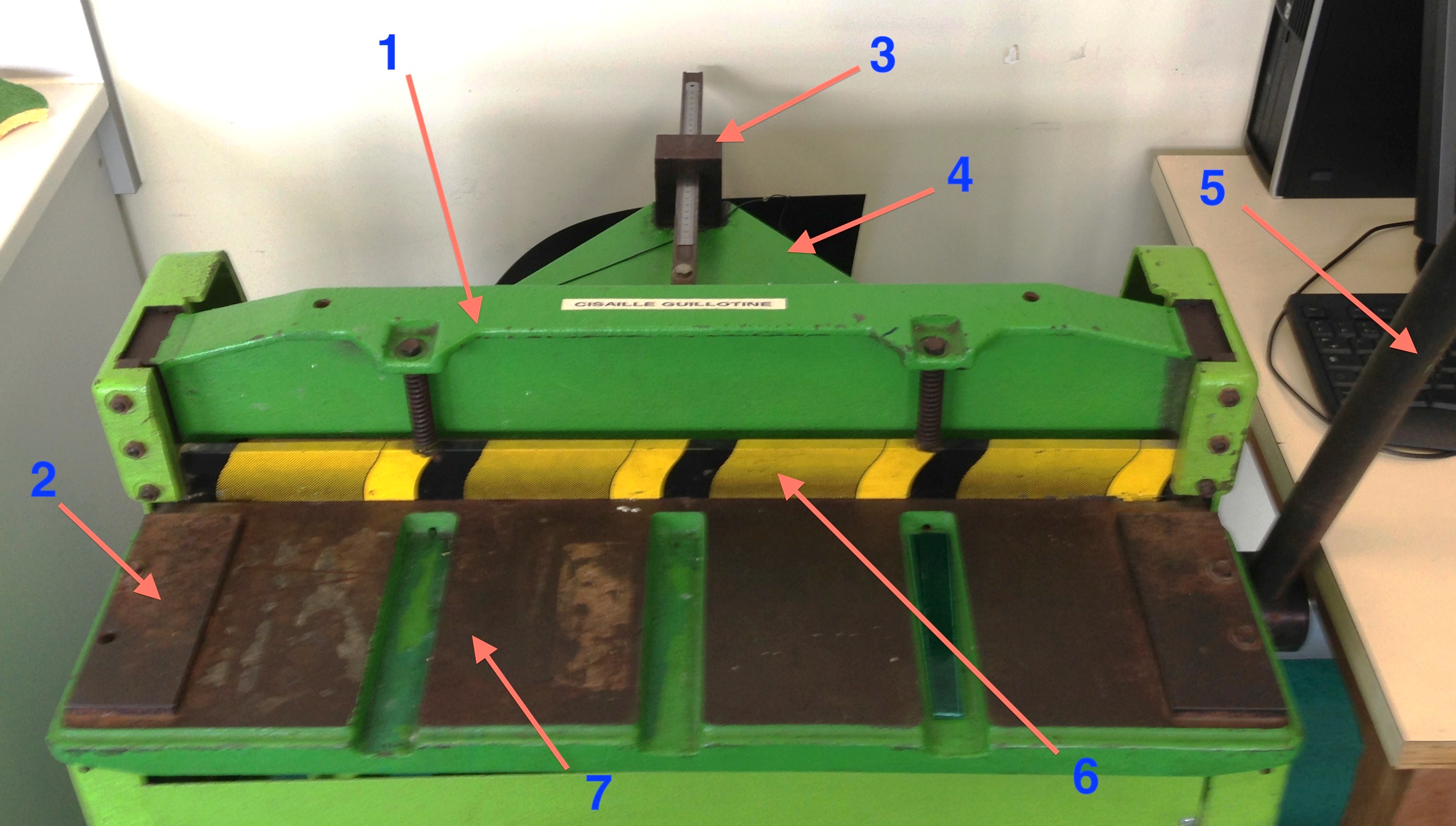 Complétez la nomenclature ci-après :Quelles sont les consignes de sécurité à respecter ?....................................................................................................................................................
....................................................................................................................................................................................................................................................................................................................................................................................................................................................................................................................................................................................................................................................................................................................................................................Il nous faut maintenant cisailler la pièce une première fois en respectant la dimension 80 mm. Comment régler la machine pour obtenir cette dimension ? Lorsque vous avez trouvé, appelez votre professeur.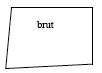 Opération de cisaillage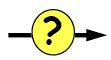 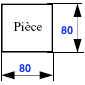 1.................................................................5.................................................................2.................................................................6.................................................................3.................................................................7.................................................................4.................................................................